Einkaufsverzeichnis: Bezugsmöglichkeiten Bio-Lebensmittel für die AHVSehr geehrte Akteure der Bio-Musterregion Rems-Murr-Ostalb,eines der Ziele unserer Region ist es, mehr Bio-Produkte in die Außer-Haus-Verpflegung und die Gastronomie zu bekommen. Um Küchenleitungen hier eine Hilfestellung zu geben, woher sie regionale Biolebensmittel beziehen können, möchten wir mit Ihrer Hilfe ein Einkaufsverzeichnis zusammenstellen. Über die Datenschutzerklärung erklären Sie sich damit einverstanden, dass wir diese Informationen zum einen an interessierte Gastronomiebetriebe und Einrichtungen der Außer-Haus-Verpflegung weitergeben und zum anderen über unsere Medien (Homepage www.biomusterregionen-bw.de, Newsletter,…) im Rahmen eines Bio-Einkaufsverzeichnis veröffentlichen.Um eine Rückmeldung bis Ende Oktober 2022 wird gebeten. Wenn Sie später noch in das Einkaufsverzeichnis mit aufgenommen werden möchten, ist das aber auch jederzeit möglich.Für Rückfragen stehe ich jederzeit gerne zur Verfügung.Vielen Dank und herzliche GrüßeVera BroscheRegionalmanagement Biomusterregion Rems-Murr-OstalbLandwirtschaftsamt Landratsamt Rems-Murr-Kreis Erbstetter Str. 58 71522 BacknangTelefon: 07191 895-4110, mobil: 0173 2374041Telefax: 07191 895-4240 E-Mail: v.brosche@rems-murr-kreis.deInternet: www.biomusterregionen-bw.de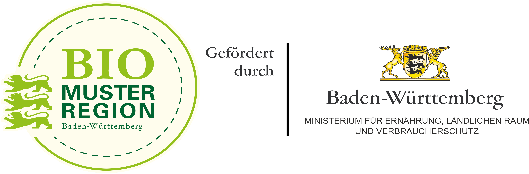 Abfrage Bezugsmöglichkeiten von Biolebensmitteln Name des Betriebs: Adresse: Ansprechperson: Kontaktdaten (Telefonnummer, E-Mail-Adresse): Homepage/ Websites: Bio-Zertifzierung:	EU-Bio 	Bioland	Demeter	Naturland	BioBW	Sonstige: Wir liefern im Umkreis von kmWir liefern ab einer Mindestbestellmenge von  €Lieferfrequenz pro Woche: Tage/WocheUnsere Produkte können auch/ausschließlich über folgende Lieferanten bezogen werden:Produkte/Rohstoffe, die wir zukaufen, stammen überwiegend aus (wenn nicht relevant oder bei weltweitem Bezug, bitte nichts ankreuzen): 	aus den Bio-Musterregion Rems-Murr-Ostalb	aus dem Süden Baden-Württembergs	aus Baden-Württemberg	aus Süddeutschland	aus Deutschland	aus EuropaLieferbare Bio-Produkte und Gebindegrößen (oder Link zum Produktkatalog)Weitere Angaben zu Besonderheiten/ Bemerkungen (Lieferbedingungen, Produktbesonderheiten, Höchstmengen, Umgang mit Restposten, …):Hinweis:Wenn Sie möchten, dass Ihr Betriebslogo im Bio-Einkaufsverzeichnis mit aufgeführt wird, lassen Sie uns dieses bitte mit dem ausgefüllten Formular zukommen oder senden es uns als separate Mail zu. Datenschutzerklärung zur Veröffentlichung der Daten im Rahmen eines Bio-Einkaufsverzeichnisses (Nr. 4.4104.02)Wir, die Bio-Musterregion Rems-Murr-Ostalb mit Sitz am Landratsamt Rems-Murr-Kreis 
Landwirtschaftsamt  
Erbstetter Straße 58
71522 Backnang
Telefon 07191 895-4110
v.brosche@rems-murr-kreis.deerheben und verarbeiten personenbezogene Daten. Daher möchten wir Sie über einige Punkte informieren.Sie erreichen den Datenschutzbeauftragten des Landratsamtes unter: Landratsamt Rems-Murr-Kreis
Datenschutzbeauftragter
Bahnhofstr. 19
71332 Waiblingen
07151/501- 1558
datenschutz@rems-murr-kreis.deIhre personenbezogenen Daten werden für die folgenden Zwecke verarbeitet: Veröffentlichung der Bezugsmöglichkeiten von Bio-Lebensmitteln für die Außer-Haus-Verpflegung im Rahmen eines VerzeichnissesDie Datenverarbeitung erfolgt auf der Grundlage von Art. 6 Abs. 1 lit. a) DSGVO (Einwilligung).Folgende Kategorien von personenbezogenen Daten werden (soweit zu Verfügung gestellt) verarbeitet: Name des BetriebsAdresseAnsprechpersonKontaktdaten (Telefonnummer und/ oder E-Mailadresse)InternetadresseArt der Bio-ZertifizierungBestell- und LieferkonditionenHerkunft zugekaufter ProdukteLieferbare Bio-Produkte und GebindegrößenWeitere AngabenLogo des Betriebs Ihre personenbezogenen Daten werden im Rahmen des Bio-Einkaufsverzeichnis‘ auf der Homepage der Bio-Musterregionen www.biomusterregionen-bw.de/ veröffentlicht und im Rahmen von Aktionen der Öffentlichkeit bekannt gemacht. Außerdem wird das Verzeichnis Einrichtungen der Außer-Haus-Verpflegung und Gastronomiebetrieben auf Anfrage als PDF-Dokument zugeschickt.Ihre personenbezogenen Daten werden gespeichert, solange die Homepage www.biomusterregionen-bw.de/ online ist bzw. so lange die Bio-Musterregion Rems-Murr-Ostalb in der derzeitigen Form existiert.Alle vorliegenden Dokumente werden streng vertraulich behandelt.Ihnen stehen folgende Rechte zu: Auskunftsrecht (Art. 15 DSGVO).Recht auf Datenberichtigung (Art. 16 DSGVO).Recht auf Löschung der zu Ihrer Person gespeicherten Daten (Art. 17 DSGVO)Recht auf Einschränkung der Datenverarbeitung (Art. 18 DSGVO)Sie können nach Art. 7 Abs. 3 DSGVO Ihre Einwilligung jederzeit mit Wirkung für die Zukunft widerrufen. Bitte wenden Sie sich dazu an die eingangs genannte verantwortliche Stelle. Durch den Widerruf wird die Rechtmäßigkeit der aufgrund der Einwilligung bis zum Widerruf erfolgten Arbeit nicht berührt.Wenn Sie der Ansicht sind, dass die Verarbeitung Ihrer personenbezogenen Daten unrechtmäßig ist, können Sie sich mit einer Beschwerde an den Landesbeauftragten für den Datenschutz und die Informationsfreiheit wenden: Lautenschlagerstraße 20, 70173 Stuttgart, Postfach 10 29 32, 70025 Stuttgart, Tel.: 0711/615541-0, Fax: 0711/615541-15, E-Mail: poststelle@lfdi.bwl.de.Wir wollen abschließend noch darauf hinweisen, dass Sie nicht verpflichtet sind, die personenbezogenen Daten bereitzustellen. Die Nichtbereitstellung der personenbezogenen Daten hat zur Folge, dass eine Teilnahme am Einkaufsverzeichnis für Sie nicht möglich ist.Mit der Übermittlung Ihrer Daten stimmen Sie deren Verarbeitung durch die Bio-Musterregion Rems-Murr-Ostalb in der dargestellten Form zu.ProduktgruppeProdukte Verarbeitungsgrade(z.B. TK, gegart, geschnitten,…)GebindegrößenKräuterGemüseObstKartoffelnHülsenfrüchteFleischersatzGetreideerzeugnisseÖlEssigSüdfrüchteMilchMilchprodukteMilchersatzprodukteGeflügelRindfleischSchweinefleischAnderes Fleisch (z.B. Wild)Fisch EierBackwaren(Würz-)SoßenSäfte, SchorlenAlkoholische GetränkeSonstigeDie untenstehende Datenschutzerklärung mit den Hinweisen zur Veröffentlichung meiner Daten habe ich gelesen und stimme diesen zu.